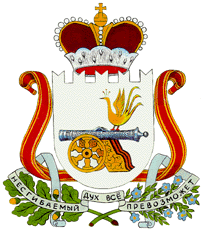 АДМИНИСТРАЦИЯМАЛЕЕВСКОГО СЕЛЬСКОГО ПОСЕЛЕНИЯКРАСНИНСКОГО РАЙОНА  СМОЛЕНСКОЙ  ОБЛАСТИП о с т а н о в л е н и еот 09 марта 2022г.       № 21             д. МалеевоО проведении противопаводковых мероприятий на территории Малеевского сельского поселения Краснинского района Смоленской области на весенний период  2022годаВ соответствии с постановлением Администрации муниципального образования «Краснинский район» Смоленской области от 04.03.2022 № 93 «О проведении противопаводковых мероприятий на территории муниципального образования "Краснинский район" Смоленской области на весенний период 2022 года», в целях своевременной подготовки населенных пунктов Малеевского сельского поселенияКраснинского района Смоленской области к весеннему паводку 2022 года, обеспечения охраны жизни людей, материальных ценностей, сохранности мостов, плотин и других инженерных сооружений, предупреждению чрезвычайных ситуаций на водных объектах на период прохождения весеннего половодья,Администрация Малеевского сельского поселения Краснинского района Смоленской областип о с т а н о в л я е т:1.Создать на территории Малеевского сельского поселения Краснинского района Смоленской области противопаводковый оперативный штаб в составе:Трофимова Светлана Александровна—Глава муниципального образования Малеевского сельского поселения Краснинского района Смоленской области, руководитель штаба;Малащенков А.В.— ведущий специалист Администрации Малеевского сельского поселения Краснинского района Смоленской области, заместитель руководителя штабаЧлены штаба:Волкова О.В. — специалист 1 категории Администрации Малеевского сельского поселения Краснинского района Смоленской области;Кондудина В.В. — менеджер Администрации Малеевского сельского поселения Краснинского района Смоленской области; Осипова Е.Н. – менеджер Администрации Малеевского сельского поселения Краснинского района Смоленской области; Евграфов В.В. – менеджер Администрации Малеевского сельского поселения Краснинского района Смоленской области;Сафонова Г.А. – менеджер Администрации Малеевского сельского поселения Краснинского района Смоленской области;Горбатенкова Г.Е.–  директор МБОУ Глубокинская школа (по согласованию).2.Провести заседание штаба не позднее 20 марта 2022 года и закрепить  обязанности за каждым членом штаба.3.Утвердить:- «План противопаводковых мероприятий на территории Малеевского сельского поселения Краснинского района Смоленской области в 2022 году» 4. Настоящее постановление вступает в силу со дня подписания и подлежит обнародованию путем размещения на информационном стенде в здании администрации. 5. Настоящее постановление разместить на официальном сайте Администрации муниципального образования «Краснинский район» Смоленской области в  информационно - коммуникационной сети «Интернет» на странице Малеевского сельского поселения Краснинского района Смоленской области6. Контроль за выполнением настоящего постановления оставляю за собой.Глава муниципального образования    Малеевского сельского поселения Красинского района Смоленской области              С.А. Трофимова                                                                                               Утвержден                                                                 постановлением Администрации                                                                 Малеевского сельского поселения                                                                       Краснинского района Смоленской области от __________2022г.  № ____ПЛАНПротивопаводковых мероприятий на территории Малеевского сельского поселения в 2022 году.Наименование мероприятийсрокисполненияОтветственный исполнительОрганизовать обследование гидротехнических сооружений, дорог, мостов, водопропускных труб и др. сооружений и принять меры по их обследованию, расчистке, ремонту, дополнительному укреплению. Для этих целей провести комплекс инженерно-технических мероприятий по защите:- дорог, мостов, плотин, дамб. Март - майПредседатель КЧС и ОПБ при Администрации Малеевского сельского поселенияАдминистрацияс/поселенияСоздание оперативных групп для осуществления контроля  за подготовкой к паводковому периоду, техническим состоянием гидротехнических сооружений, безаварийным сбросом паводковых вод и немедленным принятием мер по ликвидации нештатных и аварийных ситуаций.Март –май Председатель КЧС и ОПБ при Администрации Малеевского сельского поселенияАдминистрацияс/поселенияОрганизация круглосуточного наблюдения за состоянием гидротехнических сооружений и уровнем воды. Осуществление замеров уровня воды (3 раза в сутки в 6.00, 14.00. 20.00 час.).С 20 марта по май Председатель КЧС и ОПБ при Администрации Малеевского сельского поселенияАдминистрацияс/поселенияПроверка состояния гидротехнических сооружений в д.Малеево,д.Викторово,д.Павлово.Март-май Администрацияс/поселенияПодготовка  Постановления Администрации Малеевского сельского поселения «О проведении противопаводковых мероприятий на территории Малеевского сельского поселения на весенний период 2022 года»до 11.03.2022Администрацияс/поселенияПроведение заседания КЧС и ОПБ поселения по вопросу: «Мероприятия по подготовке населенных пунктов и объектов экономики к пропуску паводковых вод, предупреждению и ликвидации чрезвычайных ситуаций в период весеннего половодьядо 20.03.2022Председатель КЧС и ОПБ при Администрации Малеевского сельского поселенияПровести осмотр и в случаи необходимости провести очистку сточной трубы от снега и льда на переездах  По мере необходимостиАдминистрацияс/поселенияПополнение запасов медикаментов в Малеевском, Глубокинском, Гребенёвском, Павловском ФАП на  период весеннего половодьяВ течение всего паводкоопасного периодаЗав Гребеневским,Малеевским, Павловским ФАПУточнение перечня объектов, попадающих в зоны возможного затопления (подтопления)до 20.03.2022Администрацияс/поселенияОсуществление систематического информирования населения о развитии паводковой обстановки, ведение разъяснительной работы по вопросу готовности к действиям при угрозе и   возникновении чрезвычайных ситуаций, связанных с паводками.постоянноАдминистрацияс/поселенияПроведение подворовых обходов домовладений в зонах возможного затопления, доведение до населения под роспись рекомендаций по обеспечению безопасности в период прохождения весеннего половодьяВ паводковой периодЧлены штабаОсуществление мониторинга и прогнозирования ледовой и паводковой обстановкипостоянноПредседатель КЧС и ОПБ при Администрации Малеевского сельского поселения, Глава муниципального образования Малеевского сельского поселения Красинского района Смоленской области Организация сбора информации и контроля за уровнями весеннего половодья на водных объектах Весь периодвесеннего половодьяАдминистрацияс/поселенияОсуществление контроля за состоянием  кладбищ попадающих в зону возможного затопления (подтопления), проведение мероприятий по предупреждению их размыва талыми водами В течение всего паводкоопасного периодаАдминистрацияс/поселения»Осуществление контроля за проведением мероприятий по предотвращению случаев выхода людей на лед с целью отдыха и рыбной ловли в период половодьяна весь паводковый периодАдминистрацияс/поселения»Провести инструктаж школьников по темео соблюдении «Правил безопасности на льду» во время весеннего половодьяДо начала весеннего половодья директор МБОУ Глубокинская СОШ Усиление контроля за качеством питьевой воды, принятие (при необходимости) дополнительных мер по ее очисткеВ течение всего паводкоопасного периодаАдминистрацияс/поселения»Представление в КЧС и ОПБ  Краснинского районаинформации о выполнении предусмотренных мероприятий по подготовке к безопасному прохождению весеннего половодьядо 10.04.2022Председатель КЧС и ОПБ при Администрации Малеевского сельского поселенияРазработка планов комплексных мероприятий по подготовке и пропуску весеннего паводка на закрепленных территориях, гидротехнических сооружениях, плотинах и водопропускных системах, а также  оповещению населения20.03.2022Председатель КЧС и ОПБ